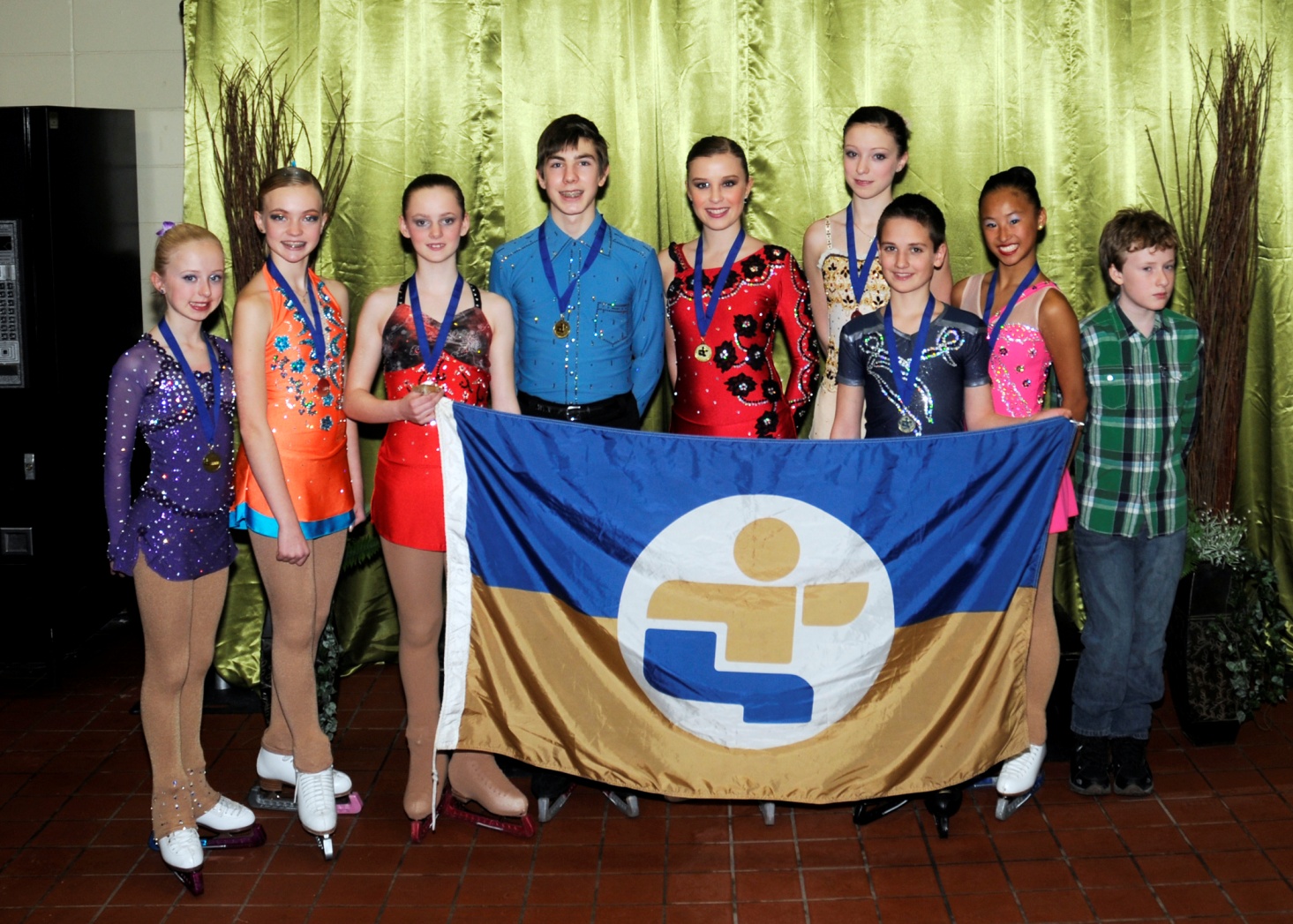 Équipe pour la région Chaudière/Appalaches  De gauche à droite :  Rebeka Fournier 			CPA St-Romuald/StJeanLori Dupré				CPA CharnyJeanne Laflamme		CPA Ste-MarieThierry Ferland   	  		CPA St-Romuald/StJean    Emma Fontaine			CPA ÉlanRosalie Chabot  			CPA BeaucevilleJonathan Bourget 		CPA LévisMarie-Lee Froment  		CPA ÉlanOlympiques spéciaux : Gabriel Laverdière    CPA LévisAbsentes : Karell Vachon et Rosalie Pichette   CPA Lévis